Figure S1. Illustration of the terms used to describe the stratification of meromictic and holomictic lakes. Meromictic lakes are stratified in a mixolimnion (layer mixed yearly by convective and wind-induced motion), and a monimolimnion (permanently isolated deeper layer). During the stratification period, the mixolomnia and holomictic lakes are further stratified in an epilimnion (mixed layer) and a hypolimnion (seasonally isolated layer), divided by a thin transition layer (thermocline).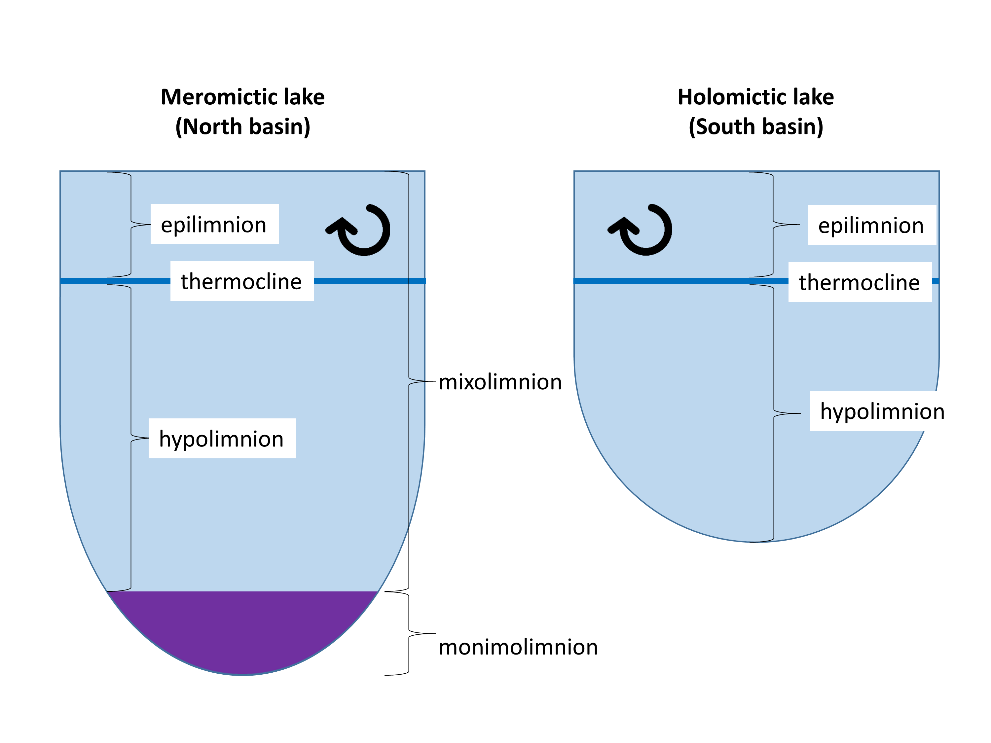 Figure S2. The P-AHOD model used in this study was derived using data provided as Supplementary Information by Müller et al. (2019). We considered AHM (areal hypolimnetic mineralization rate) as equivalent to AHOD (areal hypolimnetic oxygen consumption) and we obtained P (volume-weighted annual mean total phosphorus concentration) from TPMIX (volume-weighted mean total phosphorus concentration after spring mixing) using P=0.9TPMIX (see Methods). A piecewise linear regression was fitted using the program SegReg (www.waterlog.info). The fitted models (see Materials and methods) has a calculated r2 of 0.81. Data from artificially aerated lakes were excluded.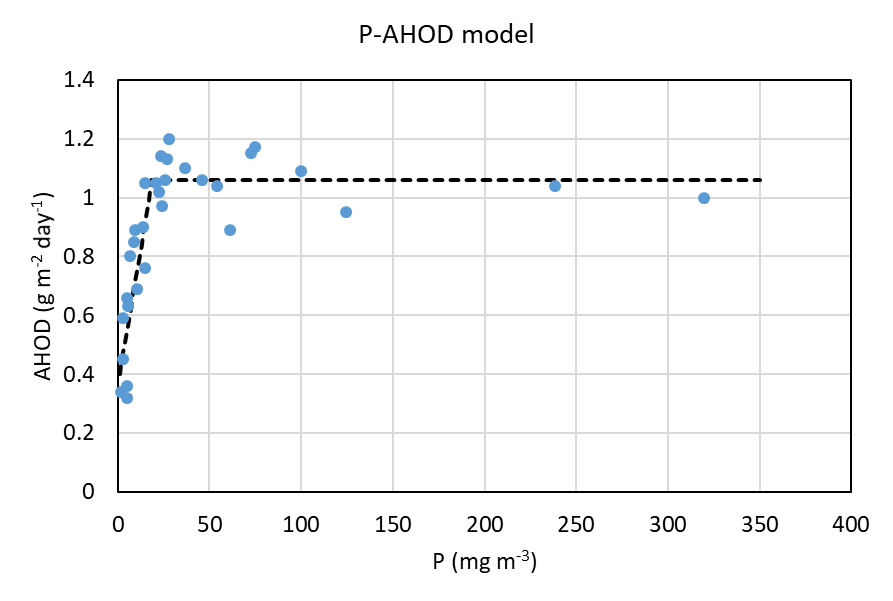 